DEPARTMENT OF HEALTH SERVICES	STATE OF WISCONSIN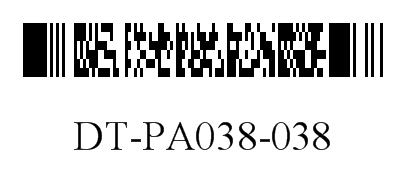 Division of Medicaid Services	Wis. Admin. Code § DHS 107.10(2)F-11092 (07/2024)FORWARDHEALTHPRIOR AUTHORIZATION / PREFERRED DRUG LIST (PA/PDL) FOR GROWTH HORMONE DRUGSINSTRUCTIONS: Type or print clearly. Before completing this form, read the Prior Authorization/Preferred Drug List (PA/PDL) for Growth Hormone Drugs Instructions, F-11092A. Prescribers may refer to the Forms page of the ForwardHealth Portal at https://www.forwardhealth.wi.gov/WIPortal/Subsystem/Publications/ ForwardHealthCommunications.aspx?panel=Forms for the completion instructions.Pharmacy providers are required to have a completed Prior Authorization/Preferred Drug List (PA/PDL) for Growth Hormone Drugs form signed and dated by the prescriber before calling the Specialized Transmission Approval Technology-Prior Authorization (STAT-PA) system or submitting a PA request on the Portal, by fax, or by mail. Prescribers and pharmacy providers may call Provider Services at 800-947-9627 with questions.SECTION I – MEMBER INFORMATIONSECTION I – MEMBER INFORMATION1.  Name – Member (Last, First, Middle Initial)1.  Name – Member (Last, First, Middle Initial)2.  Member ID Number3.  Date of Birth – MemberSECTION II – PRESCRIPTION INFORMATIONSECTION II – PRESCRIPTION INFORMATION4.  Drug Name 5.  Drug Strength6.  Date Prescription Written7.  Refills8.  Directions for Use8.  Directions for Use9.  Name – Prescriber9.  Name – Prescriber10. Address – Prescriber (Street, City, State, Zip+4 Code) 10. Address – Prescriber (Street, City, State, Zip+4 Code) 11. Phone Number – Prescriber12. National Provider Identifier (NPI) – PrescriberSECTION III – CLINICAL INFORMATIONSECTION III – CLINICAL INFORMATION13. Diagnosis Code and Description13. Diagnosis Code and DescriptionComplete the appropriate section of this form:For PA requests for growth hormone drugs (except Serostim), complete Section III A only.For PA requests for Serostim, complete Section III B only.Complete the appropriate section of this form:For PA requests for growth hormone drugs (except Serostim), complete Section III A only.For PA requests for Serostim, complete Section III B only.SECTION III A – CLINICAL INFORMATION FOR GROWTH HORMONE DRUGS (EXCEPT SEROSTIM)SECTION III A – CLINICAL INFORMATION FOR GROWTH HORMONE DRUGS (EXCEPT SEROSTIM)SECTION III A – CLINICAL INFORMATION FOR GROWTH HORMONE DRUGS (EXCEPT SEROSTIM)SECTION III A – CLINICAL INFORMATION FOR GROWTH HORMONE DRUGS (EXCEPT SEROSTIM)14. Is the drug requested a preferred growth hormone drug?		Yes		NoIf the drug is a non-preferred growth hormone drug, describe the reason for the request.14. Is the drug requested a preferred growth hormone drug?		Yes		NoIf the drug is a non-preferred growth hormone drug, describe the reason for the request.14. Is the drug requested a preferred growth hormone drug?		Yes		NoIf the drug is a non-preferred growth hormone drug, describe the reason for the request.14. Is the drug requested a preferred growth hormone drug?		Yes		NoIf the drug is a non-preferred growth hormone drug, describe the reason for the request.15. Is the prescription for the growth hormone drug written by an endocrinologist or 
through an endocrinology consultation? 		Yes		No15. Is the prescription for the growth hormone drug written by an endocrinologist or 
through an endocrinology consultation? 		Yes		No15. Is the prescription for the growth hormone drug written by an endocrinologist or 
through an endocrinology consultation? 		Yes		No15. Is the prescription for the growth hormone drug written by an endocrinologist or 
through an endocrinology consultation? 		Yes		No16. Indicate whether or not growth hormone will be used for each of the following congenital conditions.1. Noonan syndrome		Yes		No2. Prader-Willi syndrome		Yes		No3. SHOX gene deficiency disorder		Yes		No4. Turner syndrome		Yes		NoNote: PA requests for medical conditions not listed above are not available through STAT-PA.  16. Indicate whether or not growth hormone will be used for each of the following congenital conditions.1. Noonan syndrome		Yes		No2. Prader-Willi syndrome		Yes		No3. SHOX gene deficiency disorder		Yes		No4. Turner syndrome		Yes		NoNote: PA requests for medical conditions not listed above are not available through STAT-PA.  16. Indicate whether or not growth hormone will be used for each of the following congenital conditions.1. Noonan syndrome		Yes		No2. Prader-Willi syndrome		Yes		No3. SHOX gene deficiency disorder		Yes		No4. Turner syndrome		Yes		NoNote: PA requests for medical conditions not listed above are not available through STAT-PA.  16. Indicate whether or not growth hormone will be used for each of the following congenital conditions.1. Noonan syndrome		Yes		No2. Prader-Willi syndrome		Yes		No3. SHOX gene deficiency disorder		Yes		No4. Turner syndrome		Yes		NoNote: PA requests for medical conditions not listed above are not available through STAT-PA.  17. If growth hormone will not be used for one of the congenital conditions listed in Element 16, indicate the medical condition that is being treated.17. If growth hormone will not be used for one of the congenital conditions listed in Element 16, indicate the medical condition that is being treated.17. If growth hormone will not be used for one of the congenital conditions listed in Element 16, indicate the medical condition that is being treated.17. If growth hormone will not be used for one of the congenital conditions listed in Element 16, indicate the medical condition that is being treated.Providers are required to include detailed documentation of the medical work-up and testing used to determine the need for growth hormone treatment. Documentation must include the following, when applicable, based on the member’s age:  Detailed endocrinology and medical work-up, including medical problem list, current medication list, and medication historyHeight and weight measurements over time plotted on the most clinically appropriate growth chart(s) for age and gender, including growth velocity, growth percentiles, and Z-scoresCopies of the most recent insulin-like growth factor-1 (IGF-1) and insulin-like growth factor-binding protein 3 (IGFBP-3) lab reportsBone age resultsThyroid-stimulating hormone levelNutrition assessmentAny other relevant testing, such as advanced imaging of the hypothalamic-pituitary region, if performedFor growth hormone renewal PA requests, providers should include copies of the most recent endocrinology clinic notes, clinically appropriate height and weight growth charts for age and gender, the most current IGF-1 and IGFBP-3 lab testing results, and the most current bone age, when applicable, based on the member’s age.Providers are required to include detailed documentation of the medical work-up and testing used to determine the need for growth hormone treatment. Documentation must include the following, when applicable, based on the member’s age:  Detailed endocrinology and medical work-up, including medical problem list, current medication list, and medication historyHeight and weight measurements over time plotted on the most clinically appropriate growth chart(s) for age and gender, including growth velocity, growth percentiles, and Z-scoresCopies of the most recent insulin-like growth factor-1 (IGF-1) and insulin-like growth factor-binding protein 3 (IGFBP-3) lab reportsBone age resultsThyroid-stimulating hormone levelNutrition assessmentAny other relevant testing, such as advanced imaging of the hypothalamic-pituitary region, if performedFor growth hormone renewal PA requests, providers should include copies of the most recent endocrinology clinic notes, clinically appropriate height and weight growth charts for age and gender, the most current IGF-1 and IGFBP-3 lab testing results, and the most current bone age, when applicable, based on the member’s age.Providers are required to include detailed documentation of the medical work-up and testing used to determine the need for growth hormone treatment. Documentation must include the following, when applicable, based on the member’s age:  Detailed endocrinology and medical work-up, including medical problem list, current medication list, and medication historyHeight and weight measurements over time plotted on the most clinically appropriate growth chart(s) for age and gender, including growth velocity, growth percentiles, and Z-scoresCopies of the most recent insulin-like growth factor-1 (IGF-1) and insulin-like growth factor-binding protein 3 (IGFBP-3) lab reportsBone age resultsThyroid-stimulating hormone levelNutrition assessmentAny other relevant testing, such as advanced imaging of the hypothalamic-pituitary region, if performedFor growth hormone renewal PA requests, providers should include copies of the most recent endocrinology clinic notes, clinically appropriate height and weight growth charts for age and gender, the most current IGF-1 and IGFBP-3 lab testing results, and the most current bone age, when applicable, based on the member’s age.Providers are required to include detailed documentation of the medical work-up and testing used to determine the need for growth hormone treatment. Documentation must include the following, when applicable, based on the member’s age:  Detailed endocrinology and medical work-up, including medical problem list, current medication list, and medication historyHeight and weight measurements over time plotted on the most clinically appropriate growth chart(s) for age and gender, including growth velocity, growth percentiles, and Z-scoresCopies of the most recent insulin-like growth factor-1 (IGF-1) and insulin-like growth factor-binding protein 3 (IGFBP-3) lab reportsBone age resultsThyroid-stimulating hormone levelNutrition assessmentAny other relevant testing, such as advanced imaging of the hypothalamic-pituitary region, if performedFor growth hormone renewal PA requests, providers should include copies of the most recent endocrinology clinic notes, clinically appropriate height and weight growth charts for age and gender, the most current IGF-1 and IGFBP-3 lab testing results, and the most current bone age, when applicable, based on the member’s age.18. Indicate the member’s most recent IGF-1 and IGFBP-3 lab values, including the date(s) taken.IGF-1: 	     		Date Taken:      IGFBP-3:      		Date Taken:      18. Indicate the member’s most recent IGF-1 and IGFBP-3 lab values, including the date(s) taken.IGF-1: 	     		Date Taken:      IGFBP-3:      		Date Taken:      18. Indicate the member’s most recent IGF-1 and IGFBP-3 lab values, including the date(s) taken.IGF-1: 	     		Date Taken:      IGFBP-3:      		Date Taken:      18. Indicate the member’s most recent IGF-1 and IGFBP-3 lab values, including the date(s) taken.IGF-1: 	     		Date Taken:      IGFBP-3:      		Date Taken:      19. Does the member have a recent growth hormone stimulation test?		Yes		NoIndicate the type and results of the most recent growth hormone stimulation test.1.  Arginine	Month      		Year      		Peak response result       ng/mL2.  Clonidine	Month      		Year      		Peak response result       ng/mL3.  Glucagon	Month      		Year      		Peak response result       ng/mL4.  Insulin	Month      		Year      		Peak response result       ng/mL5.  Macimorelin	Month      		Year      		Peak response result       ng/mL6.  Other:      		Month      		Year      		Peak response result       ng/mL7.  Other:      		Month      		Year      		Peak response result       ng/mLGrowth hormone stimulation testing should be conducted after an overnight fast using a well-standardized protocol. Complete testing results must be submitted with the PA request. The testing results must include the type of stimulation test and the dose of stimulating agent, a copy of the medical notes during the entire testing procedure, vital signs, blood glucose levels, the time and results from each blood sample taken, and the provider interpretation of the testing results.  19. Does the member have a recent growth hormone stimulation test?		Yes		NoIndicate the type and results of the most recent growth hormone stimulation test.1.  Arginine	Month      		Year      		Peak response result       ng/mL2.  Clonidine	Month      		Year      		Peak response result       ng/mL3.  Glucagon	Month      		Year      		Peak response result       ng/mL4.  Insulin	Month      		Year      		Peak response result       ng/mL5.  Macimorelin	Month      		Year      		Peak response result       ng/mL6.  Other:      		Month      		Year      		Peak response result       ng/mL7.  Other:      		Month      		Year      		Peak response result       ng/mLGrowth hormone stimulation testing should be conducted after an overnight fast using a well-standardized protocol. Complete testing results must be submitted with the PA request. The testing results must include the type of stimulation test and the dose of stimulating agent, a copy of the medical notes during the entire testing procedure, vital signs, blood glucose levels, the time and results from each blood sample taken, and the provider interpretation of the testing results.  19. Does the member have a recent growth hormone stimulation test?		Yes		NoIndicate the type and results of the most recent growth hormone stimulation test.1.  Arginine	Month      		Year      		Peak response result       ng/mL2.  Clonidine	Month      		Year      		Peak response result       ng/mL3.  Glucagon	Month      		Year      		Peak response result       ng/mL4.  Insulin	Month      		Year      		Peak response result       ng/mL5.  Macimorelin	Month      		Year      		Peak response result       ng/mL6.  Other:      		Month      		Year      		Peak response result       ng/mL7.  Other:      		Month      		Year      		Peak response result       ng/mLGrowth hormone stimulation testing should be conducted after an overnight fast using a well-standardized protocol. Complete testing results must be submitted with the PA request. The testing results must include the type of stimulation test and the dose of stimulating agent, a copy of the medical notes during the entire testing procedure, vital signs, blood glucose levels, the time and results from each blood sample taken, and the provider interpretation of the testing results.  19. Does the member have a recent growth hormone stimulation test?		Yes		NoIndicate the type and results of the most recent growth hormone stimulation test.1.  Arginine	Month      		Year      		Peak response result       ng/mL2.  Clonidine	Month      		Year      		Peak response result       ng/mL3.  Glucagon	Month      		Year      		Peak response result       ng/mL4.  Insulin	Month      		Year      		Peak response result       ng/mL5.  Macimorelin	Month      		Year      		Peak response result       ng/mL6.  Other:      		Month      		Year      		Peak response result       ng/mL7.  Other:      		Month      		Year      		Peak response result       ng/mLGrowth hormone stimulation testing should be conducted after an overnight fast using a well-standardized protocol. Complete testing results must be submitted with the PA request. The testing results must include the type of stimulation test and the dose of stimulating agent, a copy of the medical notes during the entire testing procedure, vital signs, blood glucose levels, the time and results from each blood sample taken, and the provider interpretation of the testing results.  SECTION III B – CLINICAL INFORMATION FOR SEROSTIM ONLYSECTION III B – CLINICAL INFORMATION FOR SEROSTIM ONLYSECTION III B – CLINICAL INFORMATION FOR SEROSTIM ONLYSECTION III B – CLINICAL INFORMATION FOR SEROSTIM ONLY20. Does the member have a diagnosis of AIDS wasting disease or cachexia?		Yes		No20. Does the member have a diagnosis of AIDS wasting disease or cachexia?		Yes		No20. Does the member have a diagnosis of AIDS wasting disease or cachexia?		Yes		No20. Does the member have a diagnosis of AIDS wasting disease or cachexia?		Yes		NoSECTION IV – AUTHORIZED SIGNATURESECTION IV – AUTHORIZED SIGNATURESECTION IV – AUTHORIZED SIGNATURESECTION IV – AUTHORIZED SIGNATURE21. SIGNATURE – Prescriber21. SIGNATURE – Prescriber21. SIGNATURE – Prescriber22. Date SignedSECTION V – FOR PHARMACY PROVIDERS USING STAT-PASECTION V – FOR PHARMACY PROVIDERS USING STAT-PASECTION V – FOR PHARMACY PROVIDERS USING STAT-PASECTION V – FOR PHARMACY PROVIDERS USING STAT-PA23. National Drug Code (11 Digits)23. National Drug Code (11 Digits)24. Days’ Supply Requested (Up to 365 Days)24. Days’ Supply Requested (Up to 365 Days)25. NPI25. NPI25. NPI25. NPI26. Date of Service (DOS) (mm/dd/ccyy) (For STAT-PA requests, the DOS may be up to 31 days in the future or up to 14 days in the past.)26. Date of Service (DOS) (mm/dd/ccyy) (For STAT-PA requests, the DOS may be up to 31 days in the future or up to 14 days in the past.)26. Date of Service (DOS) (mm/dd/ccyy) (For STAT-PA requests, the DOS may be up to 31 days in the future or up to 14 days in the past.)26. Date of Service (DOS) (mm/dd/ccyy) (For STAT-PA requests, the DOS may be up to 31 days in the future or up to 14 days in the past.)27. Place of Service27. Place of Service27. Place of Service27. Place of Service28. Assigned PA Number28. Assigned PA Number28. Assigned PA Number28. Assigned PA Number29. Grant Date30. Expiration Date30. Expiration Date31. Number of Days ApprovedSECTION VI – ADDITIONAL INFORMATION32. Include any additional information in the space below. Additional diagnostic and clinical information explaining the need for the drug requested may also be included here.